Вы до сих пор моете пол обычными тряпками?   И наблюдаете такие картины каждый день?Тогда мы идём к Вам!Времена тряпок и алюминиевых вёдер давно прошли. Предлагаем вам выгодный во всех отношениях вариант – МИКРОФИБРА.Основные преимущества:Долговечность            Эффективность       ЭкономичностьМы провели небольшой эксперимент: в течение одного месяца мыли пол обычной тряпкой, а другой месяц - микрофиброй.И вот, что у нас получилось:           240 рублей                                                            80 рублейИспользуя салфетку из микрофибры, Вы экономите время, силы и средства.Мы предлагаем Вам микрофибру различной плотности, размеров и расцветок. Так же можно приобрести ткань погонными метрами и рулонами (это наиболее выгодный вариант). Мы являемся прямыми поставщиками ткани из микрофибры в Россию. На нашем сайте www.уборкауни.рф вы сможете найти всё необходимое для поддержания чистоты в вашем доме, офисе, подъезде.Качество и цены нашего товара Вас приятно удивят.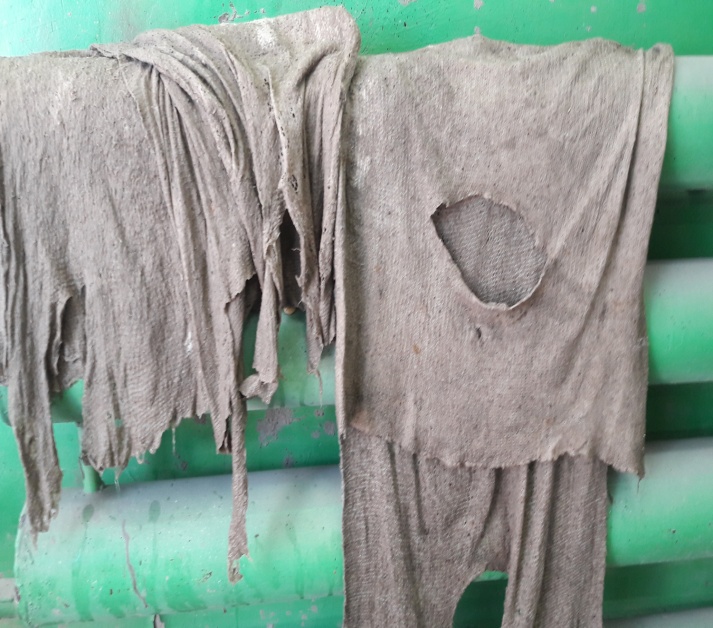 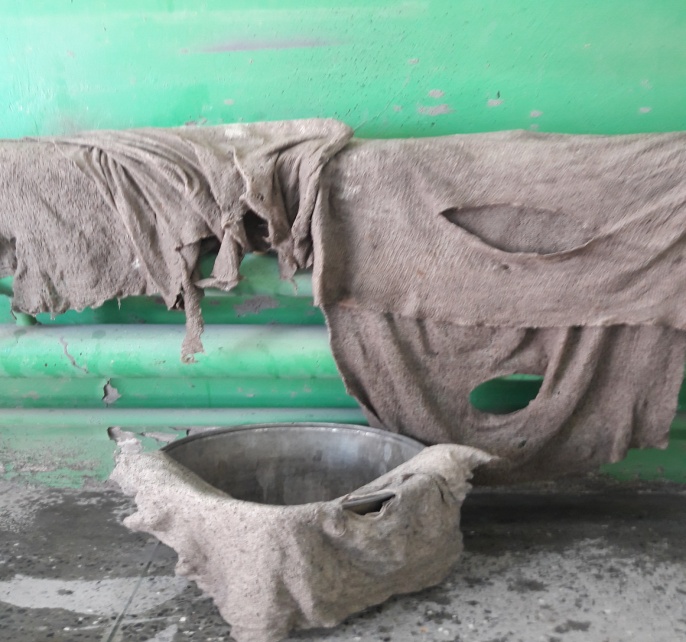 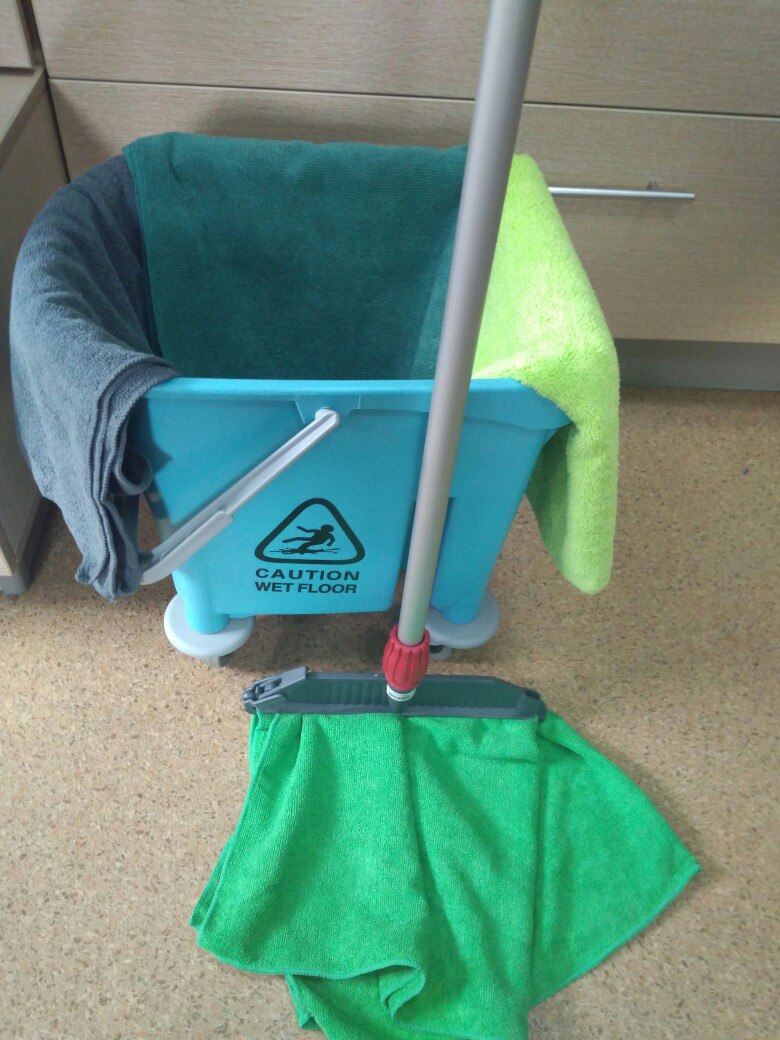 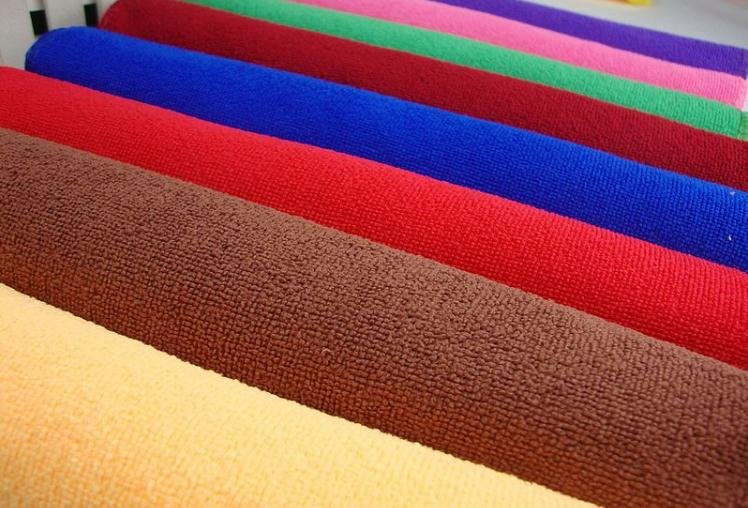 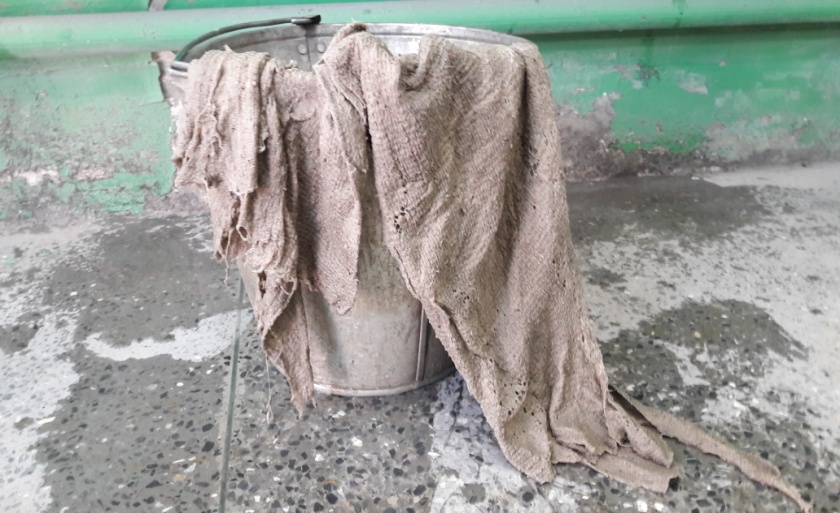 84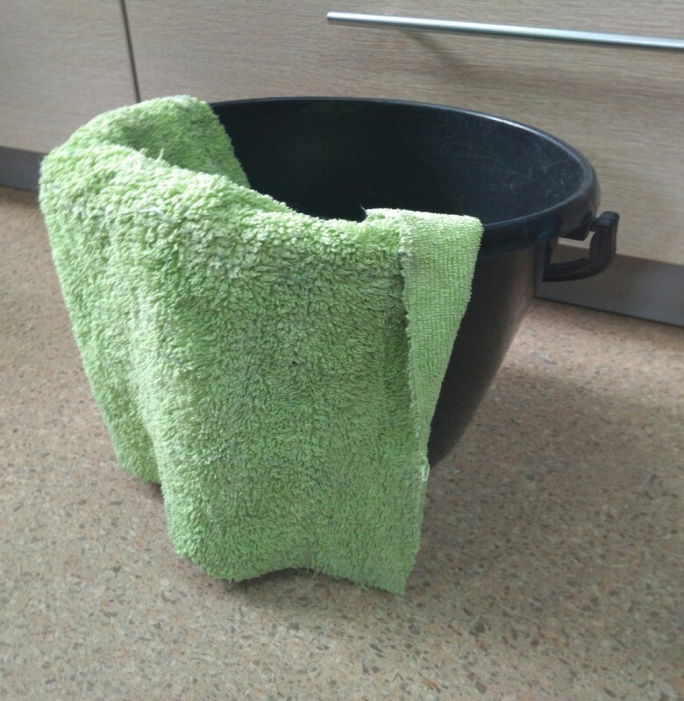 